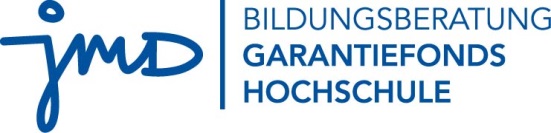 Antrag auf Förderung nach den Richtlinien Garantiefonds Hochschule (RL-GF-H) / Anmeldung zu einer Beratung in(bitte senden an:)    Bildungsberatung Garantiefonds-Hochschule, Caritasverband für die Regionen Aachen-Stadt und Aachen-Land e.V., Pater-Briers-Weg 85, 52511 GeilenkirchenOder per Mail an: w.hendrichs@caritas-aachen.deAntrag auf Förderung nach den Richtlinien Garantiefonds Hochschule (RL-GF-H) / Anmeldung zu einer Beratung in(bitte senden an:)    Bildungsberatung Garantiefonds-Hochschule, Caritasverband für die Regionen Aachen-Stadt und Aachen-Land e.V., Pater-Briers-Weg 85, 52511 GeilenkirchenOder per Mail an: w.hendrichs@caritas-aachen.deAntrag auf Förderung nach den Richtlinien Garantiefonds Hochschule (RL-GF-H) / Anmeldung zu einer Beratung in(bitte senden an:)    Bildungsberatung Garantiefonds-Hochschule, Caritasverband für die Regionen Aachen-Stadt und Aachen-Land e.V., Pater-Briers-Weg 85, 52511 GeilenkirchenOder per Mail an: w.hendrichs@caritas-aachen.deAntrag auf Förderung nach den Richtlinien Garantiefonds Hochschule (RL-GF-H) / Anmeldung zu einer Beratung in(bitte senden an:)    Bildungsberatung Garantiefonds-Hochschule, Caritasverband für die Regionen Aachen-Stadt und Aachen-Land e.V., Pater-Briers-Weg 85, 52511 GeilenkirchenOder per Mail an: w.hendrichs@caritas-aachen.dePosteingang bei der GF-H-Bildungsberatungsstelle/-Koordinierungsstelle:Posteingang bei der GF-H-Bildungsberatungsstelle/-Koordinierungsstelle:Posteingang bei der GF-H-Bildungsberatungsstelle/-Koordinierungsstelle:Datum:O Frau              O HerrName:…………..………………………………………Vorname: ……………………………………………Geboren am: ………………………………………Einreise nach Deutschland am:………………………………………………………aus (Land) ……………………………………………Straße, Nr.: ………………………………………………………..Postleitzahl: ……………………………………Wohnort: …………………………….…………Telefon:…………………………………………..E-Mail:...............................................Aufenthaltstitel in DeutschlandIch bin:O Asylberechtigt / Bleibeberechtigt (§§ 25.1, 25.2 AufenthG)O Spätaussiedler / Ehegatte /Abkömm-ling (§§4, 7 BVFG)O Angehörige(r) eines Spätaussiedlers O Angehörige(r) eines Flüchtlings O Ehegatte eines DeutschenO Ehegatte eines FlüchtlingsO Flüchtling nach §§ 22 oder 23 AufenthG oder jüdischer Immigrant O ……………………………………………………….Aufenthaltstitel in DeutschlandIch bin:O Asylberechtigt / Bleibeberechtigt (§§ 25.1, 25.2 AufenthG)O Spätaussiedler / Ehegatte /Abkömm-ling (§§4, 7 BVFG)O Angehörige(r) eines Spätaussiedlers O Angehörige(r) eines Flüchtlings O Ehegatte eines DeutschenO Ehegatte eines FlüchtlingsO Flüchtling nach §§ 22 oder 23 AufenthG oder jüdischer Immigrant O ……………………………………………………….Grund-/ Mittelschule von: …….……………. bis: …………………..…….Oberschule: von:...............bis:………………Fachschule: von: ………..….bis: ………………Abschluss: ……………………………………………Studium an einer Hochschulevon: …………………… bis: ……………………Anzahl der Semester: ………………………Studienfach: ……………………………………Studienabschluss:  O ja    O neinBerufstätigkeitvon: ………………… bis: …………………………Tätigkeit: ……………………………………………Ort: ……………………………………………………Berufstätigkeitvon: ………………… bis: …………………………Tätigkeit: ……………………………………………Ort: ……………………………………………………Ich beabsichtige inDeutschland die Aufnahme:O eines Hochschulstudiums im FachO einer Berufsausbildung alsO einer beruflichen Tätigkeit als............................................................................................................................................................................................................................................................................................................................................................Ich habe einen Integrationssprachkurs besucht.      Beginn (Datum): ………………………… Abschluss: …………………………………Ich werde einen Integrationssprachkurs besuchen. Beginn (Datum): ………………………… Abschluss: …………………………………Ich habe einen Integrationssprachkurs besucht.      Beginn (Datum): ………………………… Abschluss: …………………………………Ich werde einen Integrationssprachkurs besuchen. Beginn (Datum): ………………………… Abschluss: …………………………………Ich habe einen Integrationssprachkurs besucht.      Beginn (Datum): ………………………… Abschluss: …………………………………Ich werde einen Integrationssprachkurs besuchen. Beginn (Datum): ………………………… Abschluss: …………………………………Ich habe einen Integrationssprachkurs besucht.      Beginn (Datum): ………………………… Abschluss: …………………………………Ich werde einen Integrationssprachkurs besuchen. Beginn (Datum): ………………………… Abschluss: …………………………………O Ich habe zuvor noch keinen Antrag auf Förderung nach den RL-GF-H gestellt.O Ich wurde noch nicht von der GF-H-Bildungsberatung beraten.O Ich wurde bereits am ………………in ……………………… von der GF-H-Bildungsberatung beraten.Bitte fügen Sie Kopien des Aufenthaltstitels sowie Ihrer Zeugnisse/Diplome bei.Ich bestätige ausdrücklich die Vollständigkeit und Richtigkeit meiner Angaben und willige ein, dass meine personenbezogenen Daten bei den Trägern der Bildungsberatung des Garantiefonds-Hochschule erhoben und bei der Koordinierungsstelle  automatisiert verarbeitet und, falls für Förderzwecke erforderlich, dem GF-H-Förderbereich (Otto-Benecke Stiftung e.V.) und dem zukünftigen Sprachkursträger übermittelt werden.…………………………………………………………………………………………………………………………Ort, Datum					UnterschriftO Ich habe zuvor noch keinen Antrag auf Förderung nach den RL-GF-H gestellt.O Ich wurde noch nicht von der GF-H-Bildungsberatung beraten.O Ich wurde bereits am ………………in ……………………… von der GF-H-Bildungsberatung beraten.Bitte fügen Sie Kopien des Aufenthaltstitels sowie Ihrer Zeugnisse/Diplome bei.Ich bestätige ausdrücklich die Vollständigkeit und Richtigkeit meiner Angaben und willige ein, dass meine personenbezogenen Daten bei den Trägern der Bildungsberatung des Garantiefonds-Hochschule erhoben und bei der Koordinierungsstelle  automatisiert verarbeitet und, falls für Förderzwecke erforderlich, dem GF-H-Förderbereich (Otto-Benecke Stiftung e.V.) und dem zukünftigen Sprachkursträger übermittelt werden.…………………………………………………………………………………………………………………………Ort, Datum					UnterschriftO Ich habe zuvor noch keinen Antrag auf Förderung nach den RL-GF-H gestellt.O Ich wurde noch nicht von der GF-H-Bildungsberatung beraten.O Ich wurde bereits am ………………in ……………………… von der GF-H-Bildungsberatung beraten.Bitte fügen Sie Kopien des Aufenthaltstitels sowie Ihrer Zeugnisse/Diplome bei.Ich bestätige ausdrücklich die Vollständigkeit und Richtigkeit meiner Angaben und willige ein, dass meine personenbezogenen Daten bei den Trägern der Bildungsberatung des Garantiefonds-Hochschule erhoben und bei der Koordinierungsstelle  automatisiert verarbeitet und, falls für Förderzwecke erforderlich, dem GF-H-Förderbereich (Otto-Benecke Stiftung e.V.) und dem zukünftigen Sprachkursträger übermittelt werden.…………………………………………………………………………………………………………………………Ort, Datum					UnterschriftO Ich habe zuvor noch keinen Antrag auf Förderung nach den RL-GF-H gestellt.O Ich wurde noch nicht von der GF-H-Bildungsberatung beraten.O Ich wurde bereits am ………………in ……………………… von der GF-H-Bildungsberatung beraten.Bitte fügen Sie Kopien des Aufenthaltstitels sowie Ihrer Zeugnisse/Diplome bei.Ich bestätige ausdrücklich die Vollständigkeit und Richtigkeit meiner Angaben und willige ein, dass meine personenbezogenen Daten bei den Trägern der Bildungsberatung des Garantiefonds-Hochschule erhoben und bei der Koordinierungsstelle  automatisiert verarbeitet und, falls für Förderzwecke erforderlich, dem GF-H-Förderbereich (Otto-Benecke Stiftung e.V.) und dem zukünftigen Sprachkursträger übermittelt werden.…………………………………………………………………………………………………………………………Ort, Datum					Unterschrift